Keeping activeChildren should be active for around 180 minutes a day. Here are some ways to help them keep moving:Who can do the most star jumps?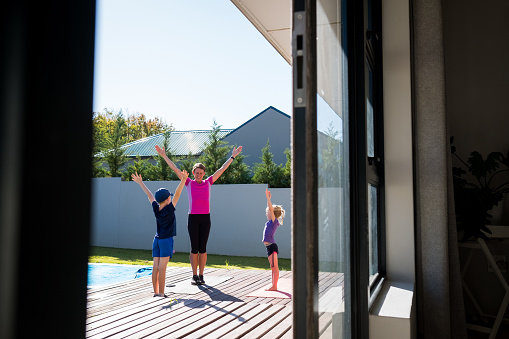 Play hide and seek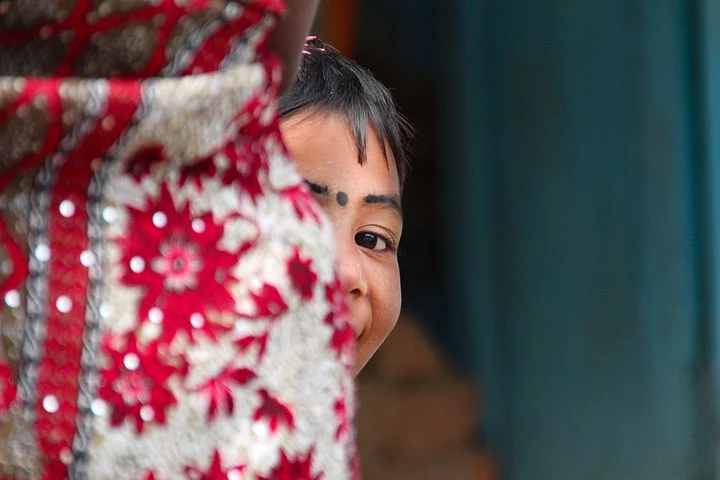 How long can you dance for?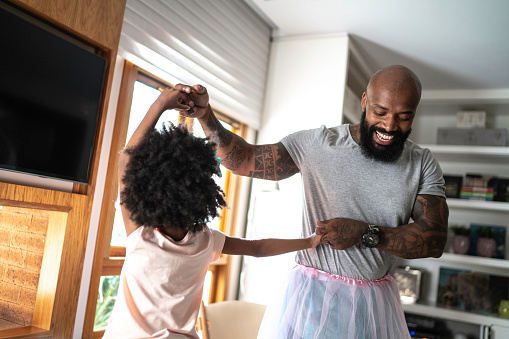 Make some bubbles and chase them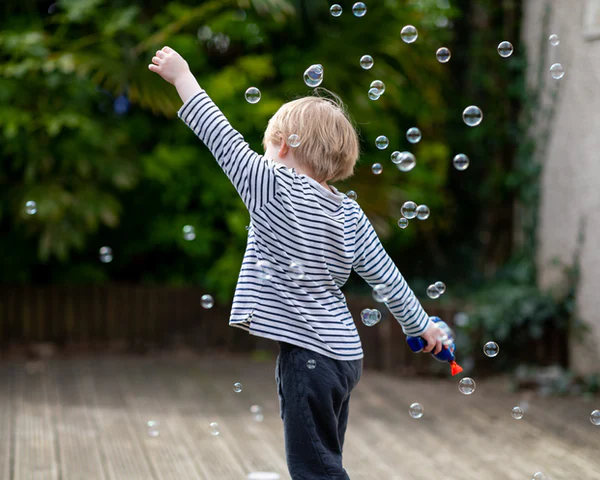 Keep a balloon in the air for as long as you can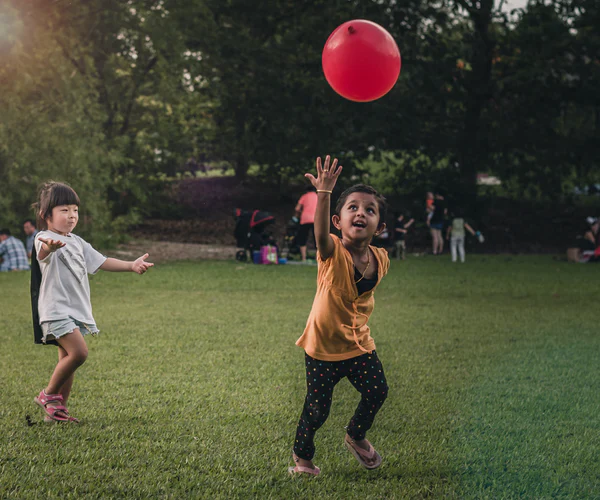 Make some nature collections, this might be leaves, seeds or flower petals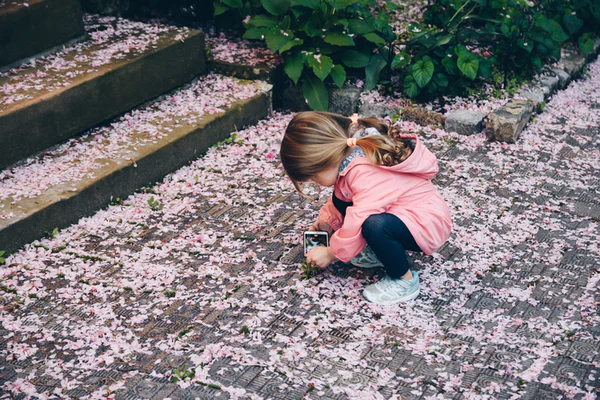 Practice fastening zips and buttons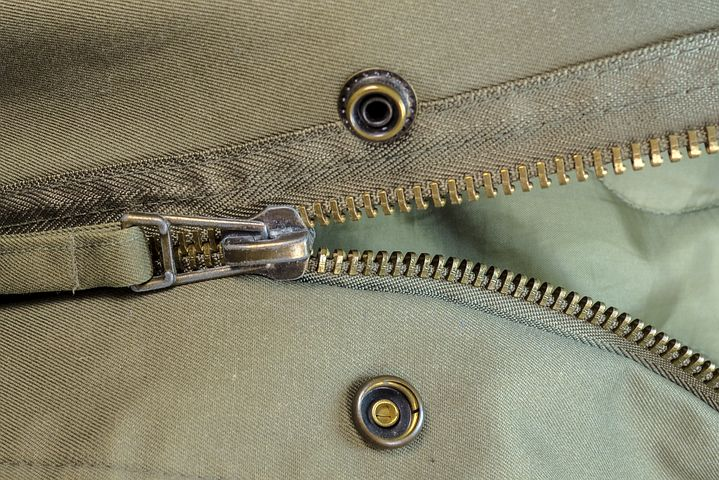 Practice putting on socks and shoes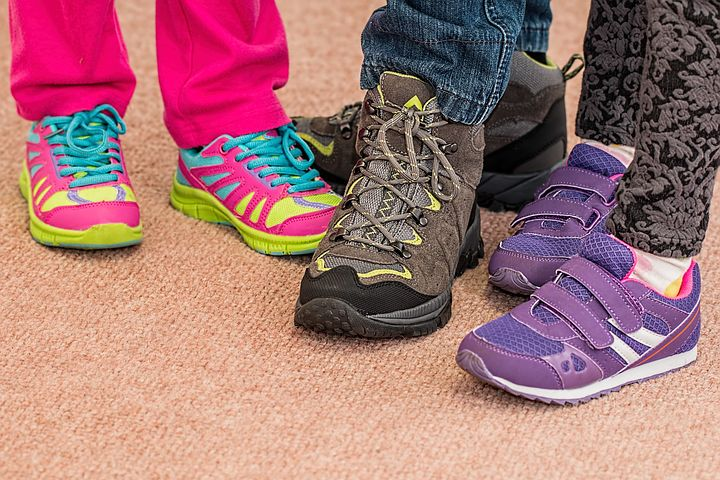 Practice using a knife and fork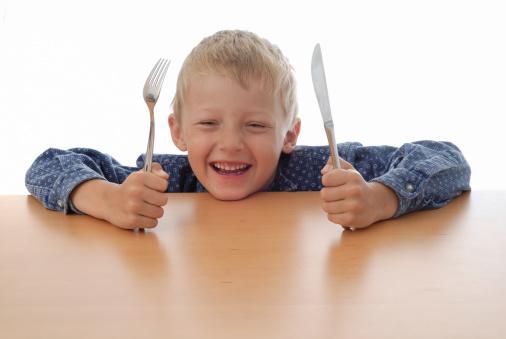 Play catch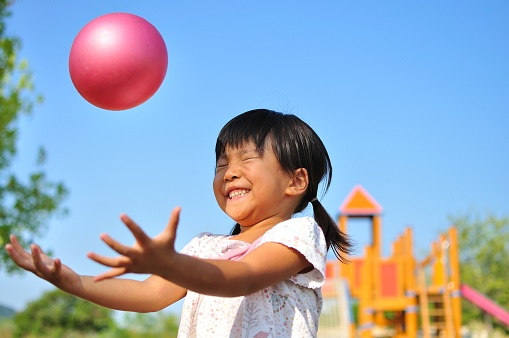 How log can you jog on the spot for?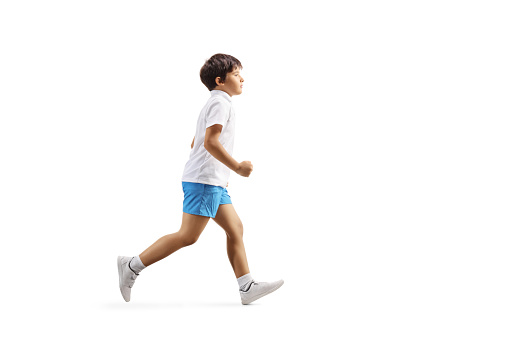 